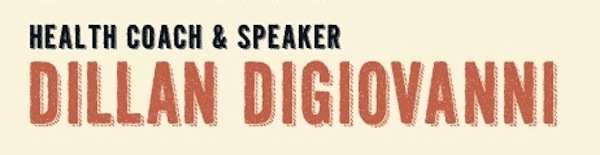 Healthy Living Daily ChecklistStart where you are.-Pema ChödrönSetting goals and marking your progress are two easy ways to make progress in becoming a healthier, happier person. Many people think that being healthy involves a massive overhaul of their lifestyle habits. While that may be true for some people, most people just need to shift and tweak a few things here and there to experience profound changes.Achieving more health and happiness begins with identifying where you are on the spectrum of balanced living and accepting that with compassion and no judgment. When you’re clear on where you are, your next step is to get clear on where you want to be. This checklist is a simple and gentle way for you to set daily goals around nutrition and lifestyle habits to bring more balance to your life.  Start where you are and notice your habits. Consistency is the key to success, so make time to complete this each morning and evening to see the best results.Day: __________     Date: ___________________________Start where you are.   –Pema Chödrönmorning intentionsI am grateful for: _______________________________________________________goals for today:o_________________________________________________________________________o_________________________________________________________________________o_________________________________________________________________________For fun, today I will: ___________________________________________________evening reflectionscheck all you accomplished:drank 8oz. of water 8 times todaymindful eatingconscious breathingfresh airphysical activitymeaningful connectionslaughtertime to myselfvisualized my future8 hrs. + of quality sleepprayer/meditationWhole grains: __________________________________________________________Vegetables: _____________________________________________________________Fruits: __________________________________________________________________Healthy fats: ___________________________________________________________Protein: _________________________________________________________________Natural Sweeteners:___________________________________________________My living space is tidy:  ______ yes         _____ noI noticed:mood: ______________________     digestion: ______________________________energy: _____________________     cravings: ______________________________I will do this differently tomorrow: __________________________________I am grateful for: _______________________________________________________Mantra (repeat twice): My day is complete. Tomorrow is a new possibility.